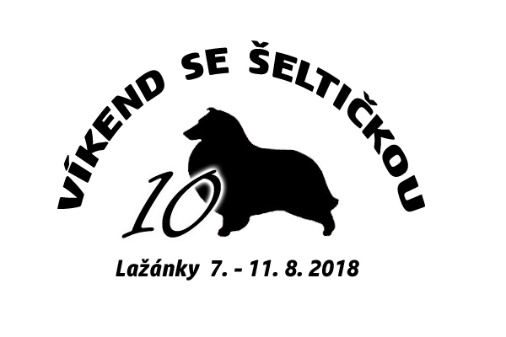 J Í D E L N Í   L Í S T E KÚterý7. 8.	večeře:	těstovinový salát s kuřecím masemStředa8. 8.	snídaně:	houska, máslo, šunka, džem, sýr, cornflakes, mléko, jogurt, rajče, okurka, 
káva, čajoběd:		kuřecí stehno, rýže, okurkový salát večeře:	špagety po milánsku Čtvrtek
9. 8.	snídaně:	houska, máslo, šunka, džem, sýr, cornflakes, mléko, jogurt, rajče, okurka,     		káva, čaj oběd:		svíčková hovězí pečeně, knedlík (1, 3, 7, 12)                      ​večeře:	zeleninové rizoto se sýrem, hlávkový salát Pátek10. 8.	snídaně:	houska, máslo, šunka, párek, sýr, cornflakes, mléko, jogurt, rajče, okurka		káva, čajoběd:		smažený řízek, bramborová kaše, zelný salát večeře:	švestkové knedlíky s tvarohem Sobota11. 8.	snídaně:	houska, máslo, šunka, nutella, sýr, cornflakes, mléko, jogurt, rajče, okurka		káva, čajZměna jídelníčku vyhrazena dle dodávek surovin.